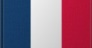 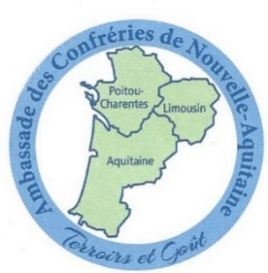 AMABASSADE DES CONFRERIES NOUVELLE AQUITAINE
Porteuse du Projet de la Reconnaissance des Confréries
Au Patrimoine Mondial, Culturel et Immatériel de l’UNESCOAMABASSADE DES CONFRERIES NOUVELLE AQUITAINE
Porteuse du Projet de la Reconnaissance des Confréries
Au Patrimoine Mondial, Culturel et Immatériel de l’UNESCOAMABASSADE DES CONFRERIES NOUVELLE AQUITAINE
Porteuse du Projet de la Reconnaissance des Confréries
Au Patrimoine Mondial, Culturel et Immatériel de l’UNESCOAMABASSADE DES CONFRERIES NOUVELLE AQUITAINE
Porteuse du Projet de la Reconnaissance des Confréries
Au Patrimoine Mondial, Culturel et Immatériel de l’UNESCOAMABASSADE DES CONFRERIES NOUVELLE AQUITAINE
Porteuse du Projet de la Reconnaissance des Confréries
Au Patrimoine Mondial, Culturel et Immatériel de l’UNESCOAMABASSADE DES CONFRERIES NOUVELLE AQUITAINE
Porteuse du Projet de la Reconnaissance des Confréries
Au Patrimoine Mondial, Culturel et Immatériel de l’UNESCOAMABASSADE DES CONFRERIES NOUVELLE AQUITAINE
Porteuse du Projet de la Reconnaissance des Confréries
Au Patrimoine Mondial, Culturel et Immatériel de l’UNESCOAMABASSADE DES CONFRERIES NOUVELLE AQUITAINE
Porteuse du Projet de la Reconnaissance des Confréries
Au Patrimoine Mondial, Culturel et Immatériel de l’UNESCOAMABASSADE DES CONFRERIES NOUVELLE AQUITAINE
Porteuse du Projet de la Reconnaissance des Confréries
Au Patrimoine Mondial, Culturel et Immatériel de l’UNESCOAMABASSADE DES CONFRERIES NOUVELLE AQUITAINE
Porteuse du Projet de la Reconnaissance des Confréries
Au Patrimoine Mondial, Culturel et Immatériel de l’UNESCOAMABASSADE DES CONFRERIES NOUVELLE AQUITAINE
Porteuse du Projet de la Reconnaissance des Confréries
Au Patrimoine Mondial, Culturel et Immatériel de l’UNESCOAMABASSADE DES CONFRERIES NOUVELLE AQUITAINE
Porteuse du Projet de la Reconnaissance des Confréries
Au Patrimoine Mondial, Culturel et Immatériel de l’UNESCOAMABASSADE DES CONFRERIES NOUVELLE AQUITAINE
Porteuse du Projet de la Reconnaissance des Confréries
Au Patrimoine Mondial, Culturel et Immatériel de l’UNESCOFICHE D’IDENTIFICATION ‘’UNESCO’’Indispensable pour l’inscription de votre ConfrérieFICHE D’IDENTIFICATION ‘’UNESCO’’Indispensable pour l’inscription de votre ConfrérieFICHE D’IDENTIFICATION ‘’UNESCO’’Indispensable pour l’inscription de votre ConfrérieFICHE D’IDENTIFICATION ‘’UNESCO’’Indispensable pour l’inscription de votre ConfrérieFICHE D’IDENTIFICATION ‘’UNESCO’’Indispensable pour l’inscription de votre ConfrérieFICHE D’IDENTIFICATION ‘’UNESCO’’Indispensable pour l’inscription de votre ConfrérieFICHE D’IDENTIFICATION ‘’UNESCO’’Indispensable pour l’inscription de votre ConfrérieFICHE D’IDENTIFICATION ‘’UNESCO’’Indispensable pour l’inscription de votre ConfrérieFICHE D’IDENTIFICATION ‘’UNESCO’’Indispensable pour l’inscription de votre ConfrérieFICHE D’IDENTIFICATION ‘’UNESCO’’Indispensable pour l’inscription de votre ConfrérieFICHE D’IDENTIFICATION ‘’UNESCO’’Indispensable pour l’inscription de votre ConfrérieFICHE D’IDENTIFICATION ‘’UNESCO’’Indispensable pour l’inscription de votre ConfrérieFICHE D’IDENTIFICATION ‘’UNESCO’’Indispensable pour l’inscription de votre ConfrérieCONFRÉRIE DES COTEAUX BRIARDSCONFRÉRIE DES COTEAUX BRIARDSCONFRÉRIE DES COTEAUX BRIARDSCONFRÉRIE DES COTEAUX BRIARDSCONFRÉRIE DES COTEAUX BRIARDSCONFRÉRIE DES COTEAUX BRIARDSCONFRÉRIE DES COTEAUX BRIARDSCONFRÉRIE DES COTEAUX BRIARDSCONFRÉRIE DES COTEAUX BRIARDSCONFRÉRIE DES COTEAUX BRIARDSCONFRÉRIE DES COTEAUX BRIARDSCONFRÉRIE DES COTEAUX BRIARDSCONFRÉRIE DES COTEAUX BRIARDSCONFRÉRIE DES COTEAUX BRIARDSCONFRÉRIE DES COTEAUX BRIARDSCONFRÉRIE DES COTEAUX BRIARDSCONFRÉRIE DES COTEAUX BRIARDSCONFRÉRIE DES COTEAUX BRIARDSCONFRÉRIE DES COTEAUX BRIARDSSite :                   -              Adresse :      Site :                   -              Adresse :      Site :                   -              Adresse :      Site :                   -              Adresse :      Site :                   -              Adresse :      Site :                   -              Adresse :      Site :                   -              Adresse :      Site :                   -              Adresse :      Site :                   -              Adresse :      Site :                   -              Adresse :      Site :                   -              Adresse :      Site :                   -              Adresse :      Site :                   -              Adresse :      Site :                   -              Adresse :      Site :                   -              Adresse :      Site :                   -              Adresse :      C.P.           Nombre de Membres :Nombre de Membres :Nombre de Membres :Nombre de Membres :Nombre de Membres :Nombre de Membres :Nombre de Membres :Hommes :             Femmes :Hommes :             Femmes :Hommes :             Femmes :Année de Création  :    1954Année de Création  :    1954Année de Création  :    1954Année de Création  :    1954Année de Création  :    1954Nombre d’Adoubés :Nombre d’Adoubés :Nombre d’Adoubés :Nombre d’Adoubés :Grand MaîtreGrand MaîtreGrand MaîtreGrand MaîtreGrand Maître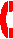 @@@@Historique : Historique : Historique : Historique : Historique : Historique : Historique : Historique : Historique : Historique : Historique : Historique : Historique : Historique : Historique : Historique : Historique : Historique : Historique : Vos ChapitresVos ChapitresLieuxVos ChapitresVos Chapitres----------LieuxVos ManifestationsVos ManifestationsLieuxVos ManifestationsVos ManifestationsLieuxLes informations concernant votre confrérie, vont étayer le dossier de Candidatures qui sera présenté par l’Ambassade des Confréries Nouvelle Aquitaine 
  pour la reconnaissance des Confréries au Patrimoine Mondial, Culturel et Immatériel de l’UNESCO Les informations concernant votre confrérie, vont étayer le dossier de Candidatures qui sera présenté par l’Ambassade des Confréries Nouvelle Aquitaine 
  pour la reconnaissance des Confréries au Patrimoine Mondial, Culturel et Immatériel de l’UNESCO Les informations concernant votre confrérie, vont étayer le dossier de Candidatures qui sera présenté par l’Ambassade des Confréries Nouvelle Aquitaine 
  pour la reconnaissance des Confréries au Patrimoine Mondial, Culturel et Immatériel de l’UNESCO Les informations concernant votre confrérie, vont étayer le dossier de Candidatures qui sera présenté par l’Ambassade des Confréries Nouvelle Aquitaine 
  pour la reconnaissance des Confréries au Patrimoine Mondial, Culturel et Immatériel de l’UNESCO Les informations concernant votre confrérie, vont étayer le dossier de Candidatures qui sera présenté par l’Ambassade des Confréries Nouvelle Aquitaine 
  pour la reconnaissance des Confréries au Patrimoine Mondial, Culturel et Immatériel de l’UNESCO Les informations concernant votre confrérie, vont étayer le dossier de Candidatures qui sera présenté par l’Ambassade des Confréries Nouvelle Aquitaine 
  pour la reconnaissance des Confréries au Patrimoine Mondial, Culturel et Immatériel de l’UNESCO Les informations concernant votre confrérie, vont étayer le dossier de Candidatures qui sera présenté par l’Ambassade des Confréries Nouvelle Aquitaine 
  pour la reconnaissance des Confréries au Patrimoine Mondial, Culturel et Immatériel de l’UNESCO Les informations concernant votre confrérie, vont étayer le dossier de Candidatures qui sera présenté par l’Ambassade des Confréries Nouvelle Aquitaine 
  pour la reconnaissance des Confréries au Patrimoine Mondial, Culturel et Immatériel de l’UNESCO Les informations concernant votre confrérie, vont étayer le dossier de Candidatures qui sera présenté par l’Ambassade des Confréries Nouvelle Aquitaine 
  pour la reconnaissance des Confréries au Patrimoine Mondial, Culturel et Immatériel de l’UNESCO Les informations concernant votre confrérie, vont étayer le dossier de Candidatures qui sera présenté par l’Ambassade des Confréries Nouvelle Aquitaine 
  pour la reconnaissance des Confréries au Patrimoine Mondial, Culturel et Immatériel de l’UNESCO Les informations concernant votre confrérie, vont étayer le dossier de Candidatures qui sera présenté par l’Ambassade des Confréries Nouvelle Aquitaine 
  pour la reconnaissance des Confréries au Patrimoine Mondial, Culturel et Immatériel de l’UNESCO Les informations concernant votre confrérie, vont étayer le dossier de Candidatures qui sera présenté par l’Ambassade des Confréries Nouvelle Aquitaine 
  pour la reconnaissance des Confréries au Patrimoine Mondial, Culturel et Immatériel de l’UNESCO Les informations concernant votre confrérie, vont étayer le dossier de Candidatures qui sera présenté par l’Ambassade des Confréries Nouvelle Aquitaine 
  pour la reconnaissance des Confréries au Patrimoine Mondial, Culturel et Immatériel de l’UNESCO Les informations concernant votre confrérie, vont étayer le dossier de Candidatures qui sera présenté par l’Ambassade des Confréries Nouvelle Aquitaine 
  pour la reconnaissance des Confréries au Patrimoine Mondial, Culturel et Immatériel de l’UNESCO Les informations concernant votre confrérie, vont étayer le dossier de Candidatures qui sera présenté par l’Ambassade des Confréries Nouvelle Aquitaine 
  pour la reconnaissance des Confréries au Patrimoine Mondial, Culturel et Immatériel de l’UNESCO Les informations concernant votre confrérie, vont étayer le dossier de Candidatures qui sera présenté par l’Ambassade des Confréries Nouvelle Aquitaine 
  pour la reconnaissance des Confréries au Patrimoine Mondial, Culturel et Immatériel de l’UNESCO Les informations concernant votre confrérie, vont étayer le dossier de Candidatures qui sera présenté par l’Ambassade des Confréries Nouvelle Aquitaine 
  pour la reconnaissance des Confréries au Patrimoine Mondial, Culturel et Immatériel de l’UNESCO Les informations concernant votre confrérie, vont étayer le dossier de Candidatures qui sera présenté par l’Ambassade des Confréries Nouvelle Aquitaine 
  pour la reconnaissance des Confréries au Patrimoine Mondial, Culturel et Immatériel de l’UNESCO Les informations concernant votre confrérie, vont étayer le dossier de Candidatures qui sera présenté par l’Ambassade des Confréries Nouvelle Aquitaine 
  pour la reconnaissance des Confréries au Patrimoine Mondial, Culturel et Immatériel de l’UNESCO                                                                     NOM & PRÉNOMS    :                                                                        FONCTION DANS LA CONFRERIE   :                                  DATE :                                                                                                 SIGNATURE   :                                                                    NOM & PRÉNOMS    :                                                                        FONCTION DANS LA CONFRERIE   :                                  DATE :                                                                                                 SIGNATURE   :                                                                    NOM & PRÉNOMS    :                                                                        FONCTION DANS LA CONFRERIE   :                                  DATE :                                                                                                 SIGNATURE   :                                                                    NOM & PRÉNOMS    :                                                                        FONCTION DANS LA CONFRERIE   :                                  DATE :                                                                                                 SIGNATURE   :                                                                    NOM & PRÉNOMS    :                                                                        FONCTION DANS LA CONFRERIE   :                                  DATE :                                                                                                 SIGNATURE   :                                                                    NOM & PRÉNOMS    :                                                                        FONCTION DANS LA CONFRERIE   :                                  DATE :                                                                                                 SIGNATURE   :                                                                    NOM & PRÉNOMS    :                                                                        FONCTION DANS LA CONFRERIE   :                                  DATE :                                                                                                 SIGNATURE   :                                                                    NOM & PRÉNOMS    :                                                                        FONCTION DANS LA CONFRERIE   :                                  DATE :                                                                                                 SIGNATURE   :                                                                    NOM & PRÉNOMS    :                                                                        FONCTION DANS LA CONFRERIE   :                                  DATE :                                                                                                 SIGNATURE   :                                                                    NOM & PRÉNOMS    :                                                                        FONCTION DANS LA CONFRERIE   :                                  DATE :                                                                                                 SIGNATURE   :                                                                    NOM & PRÉNOMS    :                                                                        FONCTION DANS LA CONFRERIE   :                                  DATE :                                                                                                 SIGNATURE   :                                                                    NOM & PRÉNOMS    :                                                                        FONCTION DANS LA CONFRERIE   :                                  DATE :                                                                                                 SIGNATURE   :                                                                    NOM & PRÉNOMS    :                                                                        FONCTION DANS LA CONFRERIE   :                                  DATE :                                                                                                 SIGNATURE   :                                                                    NOM & PRÉNOMS    :                                                                        FONCTION DANS LA CONFRERIE   :                                  DATE :                                                                                                 SIGNATURE   :                                                                    NOM & PRÉNOMS    :                                                                        FONCTION DANS LA CONFRERIE   :                                  DATE :                                                                                                 SIGNATURE   :                                                                    NOM & PRÉNOMS    :                                                                        FONCTION DANS LA CONFRERIE   :                                  DATE :                                                                                                 SIGNATURE   :                                                                    NOM & PRÉNOMS    :                                                                        FONCTION DANS LA CONFRERIE   :                                  DATE :                                                                                                 SIGNATURE   :                                                                    NOM & PRÉNOMS    :                                                                        FONCTION DANS LA CONFRERIE   :                                  DATE :                                                                                                 SIGNATURE   :                                                                    NOM & PRÉNOMS    :                                                                        FONCTION DANS LA CONFRERIE   :                                  DATE :                                                                                                 SIGNATURE   :Vous pouvez joindre à cette fiche, une page ou deux et autres documents pour compléter vos informationsVous pouvez joindre à cette fiche, une page ou deux et autres documents pour compléter vos informationsVous pouvez joindre à cette fiche, une page ou deux et autres documents pour compléter vos informationsVous pouvez joindre à cette fiche, une page ou deux et autres documents pour compléter vos informationsVous pouvez joindre à cette fiche, une page ou deux et autres documents pour compléter vos informationsVous pouvez joindre à cette fiche, une page ou deux et autres documents pour compléter vos informationsVous pouvez joindre à cette fiche, une page ou deux et autres documents pour compléter vos informationsVous pouvez joindre à cette fiche, une page ou deux et autres documents pour compléter vos informationsVous pouvez joindre à cette fiche, une page ou deux et autres documents pour compléter vos informationsVous pouvez joindre à cette fiche, une page ou deux et autres documents pour compléter vos informationsVous pouvez joindre à cette fiche, une page ou deux et autres documents pour compléter vos informationsVous pouvez joindre à cette fiche, une page ou deux et autres documents pour compléter vos informationsVous pouvez joindre à cette fiche, une page ou deux et autres documents pour compléter vos informationsVous pouvez joindre à cette fiche, une page ou deux et autres documents pour compléter vos informationsVous pouvez joindre à cette fiche, une page ou deux et autres documents pour compléter vos informationsVous pouvez joindre à cette fiche, une page ou deux et autres documents pour compléter vos informationsVous pouvez joindre à cette fiche, une page ou deux et autres documents pour compléter vos informationsVous pouvez joindre à cette fiche, une page ou deux et autres documents pour compléter vos informationsVous pouvez joindre à cette fiche, une page ou deux et autres documents pour compléter vos informations Bruno Carnez - Président - bruno.carnez@wanadoo.fr - 205 chemin des Tourbières - 40465 Pontonx sur Adour   0033 - 06.86.00.46.69  -  0033 - 05.58.57.20.70 Bruno Carnez - Président - bruno.carnez@wanadoo.fr - 205 chemin des Tourbières - 40465 Pontonx sur Adour   0033 - 06.86.00.46.69  -  0033 - 05.58.57.20.70 Bruno Carnez - Président - bruno.carnez@wanadoo.fr - 205 chemin des Tourbières - 40465 Pontonx sur Adour   0033 - 06.86.00.46.69  -  0033 - 05.58.57.20.70 Bruno Carnez - Président - bruno.carnez@wanadoo.fr - 205 chemin des Tourbières - 40465 Pontonx sur Adour   0033 - 06.86.00.46.69  -  0033 - 05.58.57.20.70 Bruno Carnez - Président - bruno.carnez@wanadoo.fr - 205 chemin des Tourbières - 40465 Pontonx sur Adour   0033 - 06.86.00.46.69  -  0033 - 05.58.57.20.70 Bruno Carnez - Président - bruno.carnez@wanadoo.fr - 205 chemin des Tourbières - 40465 Pontonx sur Adour   0033 - 06.86.00.46.69  -  0033 - 05.58.57.20.70 Bruno Carnez - Président - bruno.carnez@wanadoo.fr - 205 chemin des Tourbières - 40465 Pontonx sur Adour   0033 - 06.86.00.46.69  -  0033 - 05.58.57.20.70 Bruno Carnez - Président - bruno.carnez@wanadoo.fr - 205 chemin des Tourbières - 40465 Pontonx sur Adour   0033 - 06.86.00.46.69  -  0033 - 05.58.57.20.70 Bruno Carnez - Président - bruno.carnez@wanadoo.fr - 205 chemin des Tourbières - 40465 Pontonx sur Adour   0033 - 06.86.00.46.69  -  0033 - 05.58.57.20.70 Bruno Carnez - Président - bruno.carnez@wanadoo.fr - 205 chemin des Tourbières - 40465 Pontonx sur Adour   0033 - 06.86.00.46.69  -  0033 - 05.58.57.20.70 Bruno Carnez - Président - bruno.carnez@wanadoo.fr - 205 chemin des Tourbières - 40465 Pontonx sur Adour   0033 - 06.86.00.46.69  -  0033 - 05.58.57.20.70 Bruno Carnez - Président - bruno.carnez@wanadoo.fr - 205 chemin des Tourbières - 40465 Pontonx sur Adour   0033 - 06.86.00.46.69  -  0033 - 05.58.57.20.70 Bruno Carnez - Président - bruno.carnez@wanadoo.fr - 205 chemin des Tourbières - 40465 Pontonx sur Adour   0033 - 06.86.00.46.69  -  0033 - 05.58.57.20.70 Bruno Carnez - Président - bruno.carnez@wanadoo.fr - 205 chemin des Tourbières - 40465 Pontonx sur Adour   0033 - 06.86.00.46.69  -  0033 - 05.58.57.20.70 Bruno Carnez - Président - bruno.carnez@wanadoo.fr - 205 chemin des Tourbières - 40465 Pontonx sur Adour   0033 - 06.86.00.46.69  -  0033 - 05.58.57.20.70 Bruno Carnez - Président - bruno.carnez@wanadoo.fr - 205 chemin des Tourbières - 40465 Pontonx sur Adour   0033 - 06.86.00.46.69  -  0033 - 05.58.57.20.70 Bruno Carnez - Président - bruno.carnez@wanadoo.fr - 205 chemin des Tourbières - 40465 Pontonx sur Adour   0033 - 06.86.00.46.69  -  0033 - 05.58.57.20.70 Bruno Carnez - Président - bruno.carnez@wanadoo.fr - 205 chemin des Tourbières - 40465 Pontonx sur Adour   0033 - 06.86.00.46.69  -  0033 - 05.58.57.20.70 Bruno Carnez - Président - bruno.carnez@wanadoo.fr - 205 chemin des Tourbières - 40465 Pontonx sur Adour   0033 - 06.86.00.46.69  -  0033 - 05.58.57.20.70Yvon Jousson – Vice-président – confrerie.st.romain@gmail.com – 35 Chemin des Moulines–33240 St-Romain la Virvée
 0033 -  0033 06 07 23 29 48  - 0033 -  0033 05 57 58 25 66  - www.confrerie-st-romain.fr                                                                                                Yvon Jousson – Vice-président – confrerie.st.romain@gmail.com – 35 Chemin des Moulines–33240 St-Romain la Virvée
 0033 -  0033 06 07 23 29 48  - 0033 -  0033 05 57 58 25 66  - www.confrerie-st-romain.fr                                                                                                Yvon Jousson – Vice-président – confrerie.st.romain@gmail.com – 35 Chemin des Moulines–33240 St-Romain la Virvée
 0033 -  0033 06 07 23 29 48  - 0033 -  0033 05 57 58 25 66  - www.confrerie-st-romain.fr                                                                                                Yvon Jousson – Vice-président – confrerie.st.romain@gmail.com – 35 Chemin des Moulines–33240 St-Romain la Virvée
 0033 -  0033 06 07 23 29 48  - 0033 -  0033 05 57 58 25 66  - www.confrerie-st-romain.fr                                                                                                Yvon Jousson – Vice-président – confrerie.st.romain@gmail.com – 35 Chemin des Moulines–33240 St-Romain la Virvée
 0033 -  0033 06 07 23 29 48  - 0033 -  0033 05 57 58 25 66  - www.confrerie-st-romain.fr                                                                                                Yvon Jousson – Vice-président – confrerie.st.romain@gmail.com – 35 Chemin des Moulines–33240 St-Romain la Virvée
 0033 -  0033 06 07 23 29 48  - 0033 -  0033 05 57 58 25 66  - www.confrerie-st-romain.fr                                                                                                Yvon Jousson – Vice-président – confrerie.st.romain@gmail.com – 35 Chemin des Moulines–33240 St-Romain la Virvée
 0033 -  0033 06 07 23 29 48  - 0033 -  0033 05 57 58 25 66  - www.confrerie-st-romain.fr                                                                                                Yvon Jousson – Vice-président – confrerie.st.romain@gmail.com – 35 Chemin des Moulines–33240 St-Romain la Virvée
 0033 -  0033 06 07 23 29 48  - 0033 -  0033 05 57 58 25 66  - www.confrerie-st-romain.fr                                                                                                Yvon Jousson – Vice-président – confrerie.st.romain@gmail.com – 35 Chemin des Moulines–33240 St-Romain la Virvée
 0033 -  0033 06 07 23 29 48  - 0033 -  0033 05 57 58 25 66  - www.confrerie-st-romain.fr                                                                                                Yvon Jousson – Vice-président – confrerie.st.romain@gmail.com – 35 Chemin des Moulines–33240 St-Romain la Virvée
 0033 -  0033 06 07 23 29 48  - 0033 -  0033 05 57 58 25 66  - www.confrerie-st-romain.fr                                                                                                Yvon Jousson – Vice-président – confrerie.st.romain@gmail.com – 35 Chemin des Moulines–33240 St-Romain la Virvée
 0033 -  0033 06 07 23 29 48  - 0033 -  0033 05 57 58 25 66  - www.confrerie-st-romain.fr                                                                                                Yvon Jousson – Vice-président – confrerie.st.romain@gmail.com – 35 Chemin des Moulines–33240 St-Romain la Virvée
 0033 -  0033 06 07 23 29 48  - 0033 -  0033 05 57 58 25 66  - www.confrerie-st-romain.fr                                                                                                Yvon Jousson – Vice-président – confrerie.st.romain@gmail.com – 35 Chemin des Moulines–33240 St-Romain la Virvée
 0033 -  0033 06 07 23 29 48  - 0033 -  0033 05 57 58 25 66  - www.confrerie-st-romain.fr                                                                                                Yvon Jousson – Vice-président – confrerie.st.romain@gmail.com – 35 Chemin des Moulines–33240 St-Romain la Virvée
 0033 -  0033 06 07 23 29 48  - 0033 -  0033 05 57 58 25 66  - www.confrerie-st-romain.fr                                                                                                Yvon Jousson – Vice-président – confrerie.st.romain@gmail.com – 35 Chemin des Moulines–33240 St-Romain la Virvée
 0033 -  0033 06 07 23 29 48  - 0033 -  0033 05 57 58 25 66  - www.confrerie-st-romain.fr                                                                                                Yvon Jousson – Vice-président – confrerie.st.romain@gmail.com – 35 Chemin des Moulines–33240 St-Romain la Virvée
 0033 -  0033 06 07 23 29 48  - 0033 -  0033 05 57 58 25 66  - www.confrerie-st-romain.fr                                                                                                Yvon Jousson – Vice-président – confrerie.st.romain@gmail.com – 35 Chemin des Moulines–33240 St-Romain la Virvée
 0033 -  0033 06 07 23 29 48  - 0033 -  0033 05 57 58 25 66  - www.confrerie-st-romain.fr                                                                                                Yvon Jousson – Vice-président – confrerie.st.romain@gmail.com – 35 Chemin des Moulines–33240 St-Romain la Virvée
 0033 -  0033 06 07 23 29 48  - 0033 -  0033 05 57 58 25 66  - www.confrerie-st-romain.fr                                                                                                Yvon Jousson – Vice-président – confrerie.st.romain@gmail.com – 35 Chemin des Moulines–33240 St-Romain la Virvée
 0033 -  0033 06 07 23 29 48  - 0033 -  0033 05 57 58 25 66  - www.confrerie-st-romain.fr                                                                                                